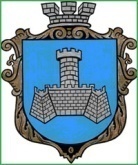 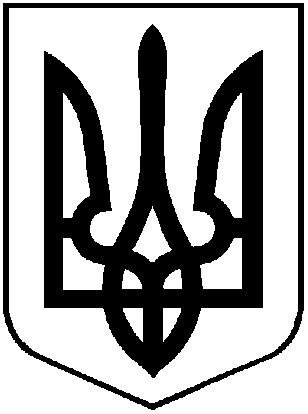  УКРАЇНА         ХМІЛЬНИЦЬКА МІСЬКА РАДАВінницької області     Виконавчий  комітет      Р І Ш Е Н Н Явід  03 жовтня  2017 року                                                     №357 Про початок опалювальногоперіоду 2017-2018 років в м. Хмільнику     Заслухавши інформацію начальника управління житлово-комунального господарства та комунальної власності міської ради Сташка І.Г. щодо початку опалювального періоду 2017-2018 років в м.Хмільнику, враховуючи лист начальника управління освіти міської ради Коведи Г.І. від 02.10.2017 року № 01-14/732 та норми Кодексу газорозподільних систем, затвердженого постановою Національної комісії, що здійснює державне регулювання у сферах енергетики та комунальних послуг від 30.09.2015р. №2494, зареєстрованої в Міністерстві юстиції України 06.11.2015р. за №1379/27824, відповідно до ст.16 Закону України «Про житлово-комунальні послуги»,  керуючись ст.30,ст.59 Закону України «Про місцеве самоврядування в Україні», виконком міської ради                                                         ВИРІШИВ:       1. Розпочати опалювальний період 2017-2018 років в місті Хмільнику:1.1. для власників будинків та квартир з індивідуальним опаленням –  з  16.10.2017 року;1.2 для дошкільних навчальних закладів, загальноосвітніх шкіл (КоведаГ.І.), комунального позашкільного навчального закладу «Хмільницька школа мистецтв» (Автодійчук В.В.), професійного ліцею сфери послуг м.Хмільник (Коломієць М.П.), КУ «Хмільницька ЦРЛ» - з 03.10.2017 року;1.3.  для решти бюджетних установ та інших споживачів – з  16.10.2017 року .2. Управлінню праці та соціального захисту населення Хмільницької міської ради (Тимошенко І.Я.) проводити згідно з чинним законодавством України розрахунок житлових субсидій та відшкодовування пільг  і   їх фінансування до завершення опалювального періоду.3. Контроль за виконанням цього рішення покласти на заступників міського голови з питань діяльності виконавчих органів міської ради Загіку В.М. та Сташка А.В.В.о. міського голови,секретар міської ради                                                     П.В. Крепкий